Volume-IICENTER OF INNOVATIVE & APPLIED BIOPROCESSING DEPARTMENT OF BIOTECHNOLOGY(Govt. of India)Knowledge City, Sector‐81, MohaliFINANCIAL BID DOCUMENT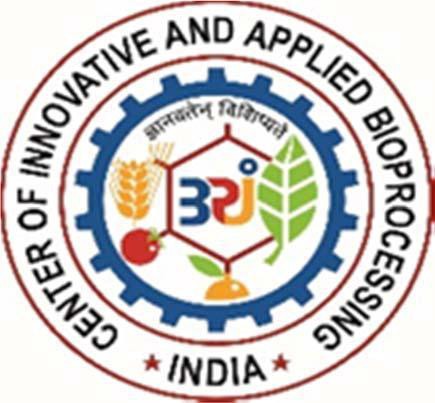 Construction of Parking Shed at Main Campus, CIAB, Knowledge City, Sector-81, Mohali.TECHNICAL SPECIFICATIONS1.0 STANDARD SPECIFICATIONS TO BE FOLLOWEDThe work should be executed as per following CPWD specification and also the specification laid in tender document. In case, above specifications are not available for certain item, then the material should conform to ISI and BIS standards.Civil Engineering WorksCPWD Specification 2009 Vol. I & II along with latest correction slips. These Specifications have replaced CPWD Specifications 1996 along with Correction Slips issued on them. These Specifications cover all types of Works. The specifications are available as a printed document issued by CPWD and also in soft copy PDF Format in CPWD website.Electrical Engineering WorksCPWD General Specifications for Electrical Works Part I Internal - 2013.CPWD General Specifications for Electrical Works Part II External - 1994.CPWD General Specifications for Electrical Works Part IV Sub Stations – 2013. The above specifications shall be read with upto date correction slips (if any).(A) CIVIL WORKSWORKMANSHIP FOR THE ENTIRE PLUMBING WORK.The workmanship shall be best of its kind and shall conform to the specifications, as below or Indian Standard Specifications in every respect or latest trade practices and shall be subject to approval of the Engineer-in- Charge. All materials and/or Workmanship which in the opinion of the Engineer-in- Charge is defective or unsuitable shall be removed immediately from the site and shall be substituted with proper materials and/or workmanship forthwith.1. Polycarbonate sheetPolycarbonate sheet should be of double layered multiwall design/shape of minimum 12 mm thickness, with light & solar transmission of 75-80%, U value 3.56 W/msq K, self- extinguishing, UV & chemical resistant of colour including cutting, hoisting, sealing with appropriate sealant etc. The aluminium profiles shall be used for fixing of polycarbonate sheet. The sample of same should be got approved from Engineer-in- Charge before execution of work. The work should be carried out as per design/drawing by skilled workers. Shop drawing of same shall be got approved from Engineer-in-charge before execution of work. All the joints, connection points with structural members should be sealed properly with silicon sealants etc.WARRANTY AND HANDOVERThe Contractor shall warrant  that all plant, materials and equipment  supplied and all workmanship performed by him to be free from defects of whatsoever nature before handover to the Engineer-in-Charge. All the Guarantee/Warranty certificates of all the items shall be in the name of Institute i.e., CENTER OF INNOVATIVE & APPLIED BIOPROCESSING (CIAB), Mohali.HANDING OVER OF DOCUMENTSAll testing and commissioning shall be done by the Contractor to the entire satisfaction of the Engineer-in- Charge and all testing and commissioning documents shall be handed over to the Engineer-in-Charge.NOTE: In case of any contradiction between the specifications, the contractor shall take the prior approval of the Engineer- In – Charge before executing the same at site.LIST OF MAKES TO BE ADOPTEDNote: - Any other material makes not mentioned above shall be ISI marked & got approved from Engg-in-chargeNAME OF WORK: - CONSTRUCTION OF PARKING SHED IN CAMPUS OF CIABABSTRACT SHEETStamp & Signatures of bidderNOTE: - Payment shall be released item wise based on actual measurement examined at site by Engineer- In- Charge. Rate quoted shall be deemed to be inclusive of GST/other taxes.Signature/Stamp of BidderS. NoItemMake1.CementJ K Lakshmi/ ACC/ Ultratech/ Ambuja2.Steel Reinforcement (TMT bars)Tata/JSW Jindal/ Sail/Vizag3.Mild steel tubular/section work/TubesJindal/Apollo/Tata/SAIL4.Enamel PaintAsian Paint/ Berger/ICI5.Hot Dip Galvanized IronTata/Jindal6.Polycarbonate SheetTuflite/Gallina India/Lanax/LexanS.NOPARTICULARSAMOUNT (In INR)1ESTIMATED		VALUE OF	WORK (INCLUSIVE	OF	TAXES, LABOURCESS ETC)Rs 13,38,523/-2PERCENTAGE	(% AGE) QUOTEPLUS/MINUS (+/ -) BY BIDDER ON ESTIMATED AMOUNT (IN FIGURES)3PERCENTAGE	(% AGE) QUOTEPLUS/MINUS (+/ -) BY BIDDER ON ESTIMATED AMOUNT (IN WORDS)4NET       AMOUNT        AFTER          UN-CONDITIONAL PERCENTAGE REBATE OR  QUOTE ABOVE ESTIMATED VALUE ((IN FIGURES)5NET       AMOUNT        AFTER          UN-CONDITIONAL PERCENTAGE REBATE OR  QUOTE ABOVE ESTIMATED VALUE ((IN WORDS)BOQ for Construction of Parking Shed in CIAB, Main CampusBOQ for Construction of Parking Shed in CIAB, Main CampusBOQ for Construction of Parking Shed in CIAB, Main CampusBOQ for Construction of Parking Shed in CIAB, Main CampusBOQ for Construction of Parking Shed in CIAB, Main CampusBOQ for Construction of Parking Shed in CIAB, Main CampusS.N.Description of ItemUnitQuant ityRateAmount1Earth work in excavation by mechanical means (Hydraulic excavator)/manual means over areas (exceeding 30 cm in depth, 1.5 m in width as well as 10 sqm on plan) including getting out and disposal of excavated earth lead upto 50 m and lift upto 1.5 m, as directed by Engineer-in-charge. All kinds of soil cumCum72.00125.959068.402Filling available excavated earth (excluding rock) intrenches, plinth, sides of foundations etc. in layers not exceeding 20cm in depth, consolidating each deposited layer by ramming and watering, lead upto 50 m and lift upto 1.5 m.Cum58.09125.757304.473Providing and laying in position cement concrete of specified grade excluding the cost of centering and shuttering - All work up to plinth levela1:5:10 (1 cement: 5 coarse sand (zone-III): 10 gradedstone aggregate 40 mm nominal size).Cum4.024209.7516906.27b1:3:6 (1  Cement: 3 coarse sand  (zone-III): 6 gradedstone aggregate 20 mm nominal size).Cum5.604927.0027600.864Providing  and  laying  in  position  specified  grade  ofreinforced cement concrete, excluding the cost of centering, shuttering, finishing and reinforcement  - All work up to plinth levela1:1.5:3 (1 cement: 1.5 coarse sand (zone-III): 3 gradedstone aggregate 20 mm nominal size).Cum4.291.095.386215.3533440.725Centering and shuttering including strutting, proppingetc. and removal of form for all heightsaFoundations, footings, bases of columns, etc. for massconcreteSqm67.1611.3478.50193.9515225.396Steel	reinforcement	for	R.C.C.	work	includingstraightening, cutting, bending, placing in position and binding all complete upto plinth levelaThermo-Mechanically Treated bars of grade Fe-500D or moreKg700.0056.6039620.007Steel  work  in  built  up  tubular  round  hollow  tubesincluding providing, cutting, hoisting, fixing in position and applying a priming coat and 2 Coat or more of Structure Enamel Paint of approved paint, including welding with base plate or ISA 4mm thick etc. complete as per Drawing and direction of EngineeraHot finished seamless type tubes nominal bore 25mmthick 2.46mmKg88.56bHot finished seamless type tubes nominal bore 50mmthick 3.65mmKg985.93cHot finished seamless type tubes nominal bore 90mm thick 4.05mmKg2300.81dHot   finished   seamless   type   tubes   nominal   bore 175mm thick 5.40mmKg3101.396476.6993.90608161.178Providing  and  fixing  of  ISA  and  Plate  steel  workriveted, bolted or welded in built up sections, trusses and framed work, including cutting, hoisting, fixing                  in                  position                   and applying a priming coat of approved steel primer all complete as per drawing and Direction of EngineerKg200.0067.6013520.009Providing 12mm thick multiwall polycarbonate sheet(Approved Color and Shade) solar transmission 80%& 85% with aluminium edge covering channel and 1" aluminum covering at joints fixed to purlin for roofing up to any pitch and fixing with polymer coated J, or L hooks, bolts and nuts 8 mm dia. G.I. plain and bitumen washers   or   with   self-drilling   fastener   and   EPDMSqm285.001387.60395466.00washers etc. complete (excluding the cost of purlins,rafters and trusses, Aluminum Covering), including cutting sheets to size and shape wherever required as per Drawing and direction of engineer10Providing and fixing aluminium work for doors, windows, ventilators and partitions with extruded built up standard tubular sections/appropriate Z sections and other sections  of approved  make conforming to IS: 733 and IS: 1285, fixing with dash fasteners                                                                                          ofrequired dia and size, including necessary filling up the gaps at junctions, i.e. at top, bottom and sides with required EPDM rubber/ neoprene gasket etc. Aluminium sections shall be smooth, rust free, straight, mitred and jointed mechanically wherever required including cleat angle, Aluminium snap beading for glazing / paneling. brass / stainless steel screws, all complete as per architectural drawings and the directions of Engineer-in-charge. (Glazing, panelingand dash fasteners to be paid for separately)aAnodised aluminium (anodised transparent or dyedto  required  shade  according  to  IS:1868,  Minimum anodic coating of grade AC 15)Kg50.00355.2017760.0011Providing and  fixing Stainless  Steel grade 304 Wire mesh of mesh size 25mm*25mm hole 16gauge firmly anchored to Steel Tubes with welded or bolting including the cost of materials, labour, tool & plants as approved by engineer-in-charge and drawingSqm131.25818.61107442.5612Labour Charges for Laying 60mm thick factory-madecement concrete interlocking paver block of M -30 grade available at Site which dismantle during excavation of foundation, laid in required color and pattern  over  and  including  50mm  thick  compactedSqm72.00265.7019130.40bed of coarse sand, filling the joints with line sand etc.all complete as per the direction of Engineer-in-charge13Dismantling Interlocking Paver Block in floors laid incement  mortar  or  Sand  Filling   including  stacking material within 50 meters leadSqm72.0049.203542.4014Labour  Charges  for  laying  at  or  near  ground  levelfactory made kerb stone available at Site which dismantle during excavation of M-25 grade cement concrete  in  position  to  the  required  line,  level and curvature, jointed with cement mortar 1:3 (1 cement: 3 coarse sand), including making joints with or without grooves (thickness of joints except at sharp curve shall not to more than 5mm), including making drainage opening wherever required complete etc. as per direction of Engineer-in-chargeCumec5.001258.246291.2015Dismantling  existing  fixed  Kerb  Stone  near  Ground level and stacking material within 50 meters leadCumec5.00958.254791.25Sub-Total1325271.09Add 1 % labour cess13252.71Net Total Amount1338523.80